Angaben zur Berechnung des Elterntarifes TagesschuleFerienbetreuung 2023/2024FamiliengrösseDie Familiengrösse ist die Anzahl, der im gleichen Haushalt lebenden Personen (Eltern und Kinder, denen gegenüber Sie unterhaltspflichtig sind). Konkubinats Partner zählen als Familienmitglieder, wenn das Konkubinats Paar seit 2 Jahren zusammen lebt oder das Paar gemeinsame Kinder hat.Anzahl Personen: 	Angaben der SorgeberechtigtenName, Vorname: 	Adresse, Ort: 	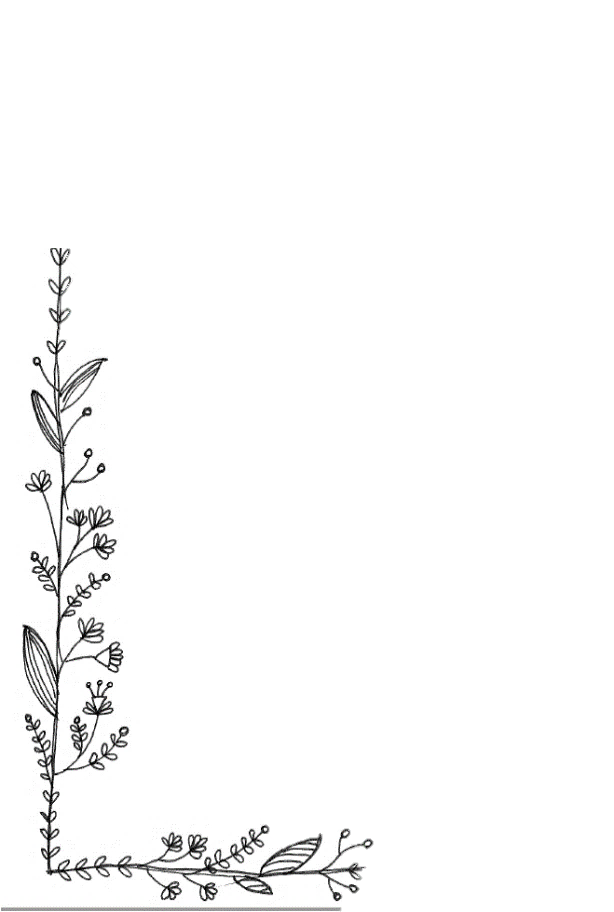 Werden die Unterlagen nicht bis zum 31. August 2023 auf der Finanzverwaltung abgegeben, wird der Maximaltarif von CHF 12.55 pro Betreuungsstunde verrechnet.Alle Angaben sind vollständig und richtig.Ich bin / Wir sind damit einverstanden, dass die Finanzverwaltung Einsicht in meine / unsere Steuerdaten nimmt.Ort und Datum: 		Unterschrift: 	Ich verzichte / Wir verzichten auf die Deklaration des Einkommens und des Vermögens. Ich bezahle / Wir bezahlen den Maximaltarif von CHF 12.55 pro Betreuungsstunde.Ort und Datum: 		Unterschrift: 	Ich will / Wir wollen den Elterntarif aufgrund meines / unseres Einkommens zahlen.Geben Sie für die Ermittlung Ihres Elterntarifes bitte unten aufgeführte Belege ab.Geben Sie für die Ermittlung Ihres Elterntarifes bitte unten aufgeführte Belege ab.Kopie der letzten definitive SteuerveranlagungKopien der Lohnausweise 2022Belege für Zahlungen von Unterhaltsbeiträgen (Kontoauszug)Belege für erhaltene Unterhaltsbeiträge (Alimente, Renten, andere Bezüge)Für Selbständige – Bescheinigung über den Geschäftsgewinn der letzten 3 JahreTaggeldbescheinigungenIch beziehe / Wir beziehen Sozialhilfe.Legen Sie eine Bescheinigung des Sozialdienstes bei.